Anexa nr. 20la Regulamentul de activitate al consiliului electoral de circumscripție în perioada electorală, aprobat prin hotărârea CEC 1100 din 21.06.2023HOTĂRÂREcu privire la aprobarea Procesului-verbalprivind centralizarea rezultatelor votării la alegerile ______________________________,                                                                                            (prezidențiale, parlamentare)întocmit de Consiliul electoral al circumscripției electorale ____________________ nr. _______ _____________ 20____                                                                                             nr. _____În temeiul art. 37, art. 84 și art. 121/145 din Codul electoral, Consiliul electoral al circumscripției electorale _________________________ nr. _____ hotărăşte: Se aprobă Procesul-verbal privind centralizarea rezultatelor votării la alegerile ______________________ din _________________20__, conform anexei la prezenta hotărâre.            (tipul scrutinului)                            (data scrutinului)2. Prezenta hotărâre intră în vigoare la data adoptării, se transmite Comisiei Electorale Centrale prin intermediul consiliului electoral de circumscripție și poate fi contestată în decurs de 3 zile calendaristice de la data adoptării, prin depunerea cererii prealabile la organul electoral ierarhic superior.Președintele consiliului electoralde circumscripție                  	                ____________              	_______________                                                                   semnătura                              nume, prenumeL.Ș.Anexă la hotărârea Consiliului electoral al circumscripției electorale nr.__ ________________nr. ____ din ___ __________ 20__*Numărul de alegători incluși în listele electorale de bază trebuie să fie identic cu cel din procesul-verbal privind pregătirea deschiderii secției de votare.**Numărul de alegători care au primit buletine de vot trebuie să fie identic cu numărul de alegători care au semnat în listele electorale la primirea buletinului de vot.***La numărul buletinelor de vot neutilizate și anulate nu se includ buletinele de vot declarate nevalabile.Verificați corectitudinea întocmirii procesului-verbal după următoarele formule:c ≤ a + b; c ≥ d; d=f+h; e=c-d; f=d-h; h=g1+g2+g3+g4+...+gn;  i=c+j; j=i–c.L.Ș.ora ____  min ____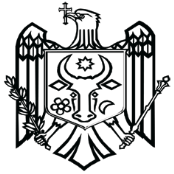 COMISIA ELECTORALĂ CENTRALĂA REPUBLICII MOLDOVA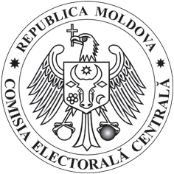 str. Vasile Alecsandri nr.119, MD 2012 Chișinău, Republica Moldovatel. (+373 22) 251-451, fax (+373 22) 234-047, www.cec.md, e-mail: info@cec.md__________________________  / ____ _____________ 20____                 (tipul scrutinului)COMISIA ELECTORALĂ CENTRALĂA REPUBLICII MOLDOVA__________________________  / ____ ____________ 20____                 (tipul scrutinului)PROCES-VERBALprivind centralizarea rezultatelor votării la alegerile ________________________, întocmit de                                                                                (prezidențiale, parlamentare)Consiliul electoral al circumscripției electorale ________________________________ nr. ____În temeiul art. 37, art. 84 și art. 121/145 din Codul electoral, consiliul electoral de circumscripție a stabilit:gConcurenții electorali(în ordinea înscrierii în buletinul de vot)Numărul de voturi valabil exprimateg1g2g3gn                   Nume, prenumeSexul(B/F)SemnăturaPreședintele         ______________________________________________________Secretarul            ______________________________________________________Membrii consiliului electoral de circumscripție:Membrii consiliului electoral de circumscripție:Membrii consiliului electoral de circumscripție:Membrii consiliului electoral de circumscripție:                           Nume, prenume                           Nume, prenumeSexul(B/F)Semnătura   _________________________________________________________________________________________________________________________________________________________________________________________________________________________________________________________________________________________________________________________________________________________________________________________________Data și ora întocmirii procesului-verbal           _____ __________20__